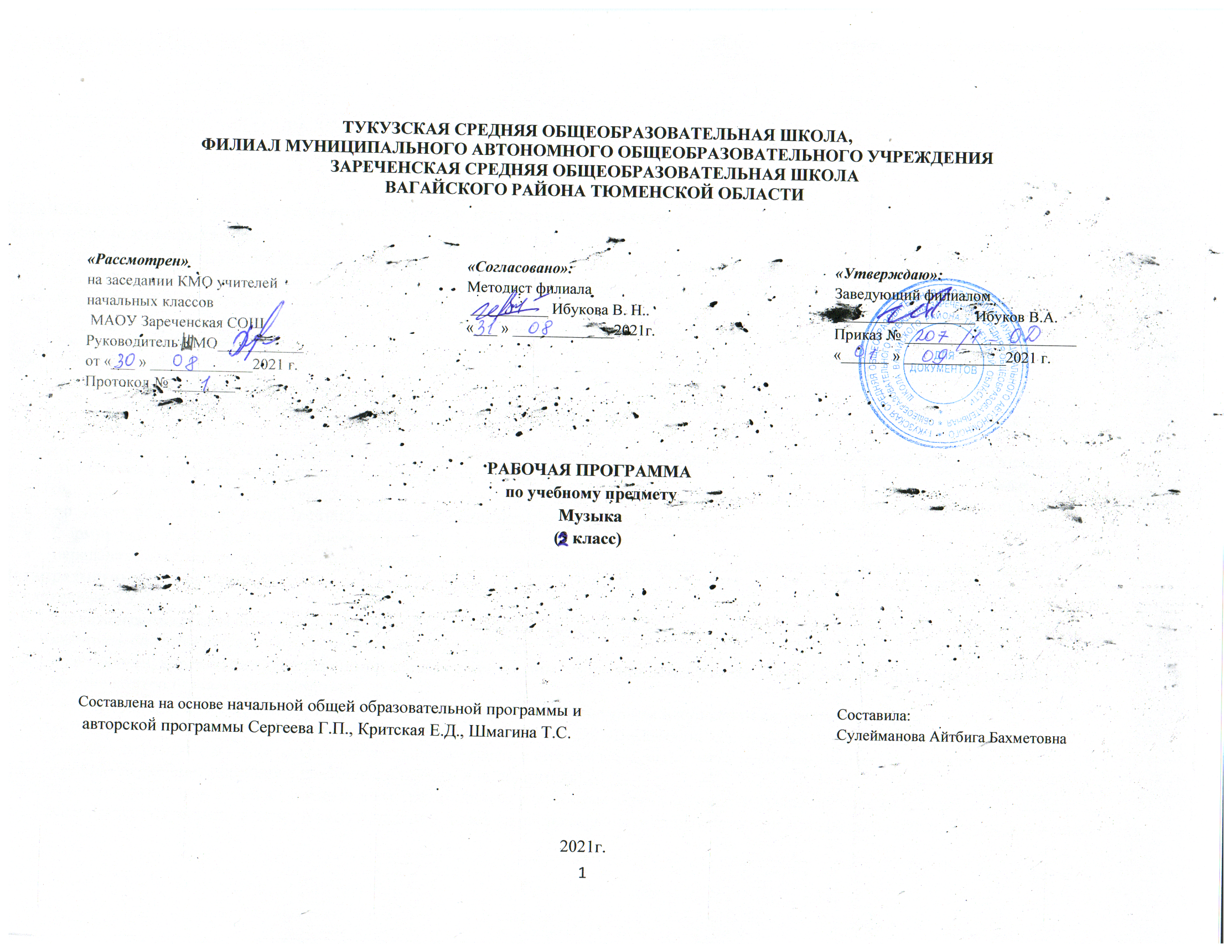 1.Планируемые результаты освоения учебного предмета «Музыка»Личностные результаты:укреплять культурную, этническую и гражданскую идентичность в соответствии с духовными традициями семьи и народа;эмоционально относится к искусству, эстетически смотреть на мир в его целостности, художественном и самобытном разнообразии;формировать личностный смысл постижения искусства и расширение ценностной сферы в процессе общения с музыкой;приобретать начальные навыки социокультурной адаптации в современном мире и позитивно самооценивать свои музыкально-творческие возможности;развивать мотивы музыкально-учебной деятельности и реализовывать творческий потенциал в процессе коллективного (индивидуального) музицирования;продуктивно сотрудничать (общаться, взаимодействовать) со сверстниками при решении различных творческих задач, в том числе музыкальных;развивать духовно-нравственные и этнические чувства, эмоциональную отзывчивость, понимать и сопереживать, уважительно относиться к историко-культурным традиции других народов;эмоционально откликаться на выразительные особенности музыки, выявлять различные по смыслу музыкальные интонации;понимать роль музыки в собственной жизни, реализовывать творческий потенциал;формировать уважительное отношение к истории и культуре;передавать настроение музыки и его изменение в пении, музыкально-пластическом движении, игре на музыкальных инструментах.Метапредметные результаты:Регулятивные УУДреализовывать собственные творческие замыслы через понимание целей;выбирать способы решения проблем поискового характера;планировать, контролировать и оценивать собственные учебные действия, понимать их успешность или причины неуспешности, умение контролировать свои действия;уметь воспринимать окружающий мир во всём его социальном, культурном и художественном разнообразии;выполнять учебные действия в качестве слушателя; подбирать слова отражающие содержание музыкальных произведений;узнавать изученные музыкальные произведения, находить в них сходства, выполнять задания в творческой тетради;выполнять учебные действия в качестве слушателя и исполнителя;устанавливать связь музыки с жизнью и изобразительным искусством через картины художников, передавать свои собственные впечатления от музыки с помощью музыкально – творческой деятельности (пластические и музыкально – ритмические движения);рассказывать сюжет литературного произведения, положенного в основу музыкального произведения, оценивать собственную музыкально – творческую деятельность.Познавательные УУДнаблюдать за различными явлениями жизни и искусства в учебной и внеурочной деятельности, понимать их специфику и эстетическое многообразие;ориентироваться в культурном многообразии окружающей действительности;применять знаково-символических и речевых средств для решения коммуникативных и познавательных задач;уметь логически действовать: анализ, сравнение, синтез, обобщение, классификация по стилям и жанрам музыкального искусства;использовать общие приемы решения исполнительской задачи;самостоятельно сопоставлять народные и профессиональные инструменты;контролировать и оценивать процесс и результат деятельности;узнавать изученные музыкальные сочинения и их авторов, определять взаимосвязь выразительности и изобразительности музыки в музыкальных и живописных произведениях;определять различные виды музыки (вокальной, инструментальной, сольной, хоровой, оркестровой);определять и сравнивать характер, настроение и средства музыкальной выразительности в музыкальных произведениях;узнавать тембры инструментов симфонического оркестра, понимать смысл терминов: партитура, дирижёр, оркестр, выявлять выразительные и изобразительные особенности музыки в их взаимодействии;передавать настроение музыки и его изменение в пении, музыкально-пластическом движении, игре на музыкальных инструментах, исполнять несколько народных песен;осуществлять собственные музыкально - исполнительские замыслы в различных видах деятельности;наблюдать за использованием музыки в жизни человека.Коммуникативные УУДучаствовать в жизни микро- и имакросоциума (группы, класса, школы);участвовать в совместной деятельности на основе сотрудничества, поиска компромиссов, распределение функций и ролей;аргументировать свою позицию после прослушивания произведения;формулировать собственное мнение и позицию;слушать собеседника, воспринимать музыкальное произведение и мнение других людей о музыке;участвовать в коллективном пении, музицировании, в коллективных инсценировках.Предметные результаты:воспринимать музыку различных жанров, размышлять о музыкальных произведениях как способе выражения чувств и мыслей человека, эмоционально, эстетически откликаться на искусство, выражая своё отношение к нему в различных видах музыкально-творческой деятельности;ориентироваться в музыкально-поэтическом творчестве, в многообразии музыкального фольклора России, в том числе родного края;сопоставлять различные образцы народной и профессиональной музыки;ценить отечественные народные музыкальные традиции;общаться и взаимодействовать в процессе ансамблевого, коллективного (хорового и инструментального) воплощения различных художественных образов;соотносить выразительные и изобразительные интонации; узнавать характерные черты музыкальной речи разных композиторов;воплощать особенности музыки в исполнительской деятельности на основе полученных знаний;наблюдать за процессом и результатом музыкального развития на основе сходства и различий интонаций, тем, образов;общаться и взаимодействовать в процессе ансамблевого, коллективного (хорового и инструментального) воплощения различных художественных образов;исполнять музыкальные произведения разных форм (пение, драматизация, музыкально-пластические движения, инструментальное музицировании, импровизация);определять виды музыки;Обучающиеся научатся:- понимать жанры музыки (песня, танец, марш);- ориентироваться в музыкальных жанрах (опера, балет, симфония и т.д.);- особенности звучания знакомых музыкальных инструментов.Обучающихся получат  возможность научиться:- выявлять жанровое начало  музыки;- оценивать эмоциональный характер музыки и определять ее образное содержание;-понимать основные дирижерские жесты: внимание, дыхание, начало, окончание, плавное звуковедение;- участвовать в коллективной исполнительской деятельности (пении, пластическом интонировании, импровизации, игре на простейших шумовых инструментах).использовать приобретенные знания и умения в практической деятельности и повседневной жизни:- проявлять готовность поделиться своими впечатлениями о музыке и выразить их в рисунке, пении, танцевально-ритмическом движении.2.Содержание учебного предмета «Музыка»Россия – Родина моя. Интонационно-образная природа музыкального искусства.  Средства музыкальной выразительности (мелодия). Различные виды музыки – инструментальная. Песенность. Сочинения отечественных композиторов о Родине.  Элементы нотной грамоты.  Формы построения музыки (освоение куплетной формы: запев, припев). Региональные музыкально-поэтические традиции.День, полный событий. Тембровая окраска наиболее популярных музыкальных инструментов. Музыкальные инструменты (фортепиано). Элементы нотной грамоты. Знакомство с творчеством отечественных композиторов.  Выразительность и изобразительность в музыке. Песенность, танцевальность, маршевость. Песня, танец и марш как три основные области музыкального искусства, неразрывно связанные с жизнью человека. Основные средства музыкальной выразительности (ритм, пульс). Выразительность и изобразительность в музыке. Интонации музыкальные и речевые. Их сходство и различие.О России петь – что стремиться в храм. Композитор как создатель музыки. Духовная музыка в творчестве композиторов. Музыка религиозной традиции. Музыкальный фольклор народов России. Особенности звучания оркестра народных инструментов. Оркестр народных инструментов. Региональные музыкально-поэтические традиции. Народные музыкальные традиции Отечества. Обобщенное представление исторического прошлого в музыкальных образах. Духовная музыка в творчестве композиторов Многообразие этнокультурных, исторически сложившихся традиций. Народные музыкальные традиции Отечества.Гори, гори ясно, чтобы не погасло! Народные музыкальные традиции Отечества. Наблюдение народного творчества. Музыкальный и поэтический фольклор России: песни, танцы, хороводы, игры-драматизации. Музыка в народных обрядах и обычаях. Народные музыкальные традиции родного края.В музыкальном театре. Песенность, танцевальность, маршевость как основа становления более сложных жанров – оперы. Интонации музыкальные и речевые. Обобщенное представление об основных образно-эмоциональных сферах музыки и о многообразии музыкальных жанров. Опера, балет. Симфонический оркестр. Различные виды музыки: вокальная, инструментальная; сольная,хоровая, оркестровая. Формы построения музыки.В концертном зале. Музыкальные портреты и образы в симфонической и фортепианной музыке. Постижение общих закономерностей музыки: развитие музыки – движение музыки.Чтоб музыкантом быть, так надобно уменье.Интонация – источник элементов музыкальной речи. Музыкальная речь как способ общения между людьми, ее эмоциональное воздействие на слушателей.  Своеобразие (стиль) музыкальной речи композиторов.3.Тематическое планирование с учетом рабочей программы воспитания и с указанием количества часов, отводимых на изучение каждой темыПриложение 1Календарно – тематическое планирование№Тема урокаКоличество часов1Мелодия. 12Здравствуй,Родина моя! Моя Россия.13Гимн России. РПВ : «Я будущий защитник своего отечества.»14Музыкальные инструменты.15Природа и музыка. Прогулка.16 Танцы. 17 Эти разные марши. Звучащие картины. 18 Расскажи сказку. Колыбельные. РПВ : «Мое прекрасное детство.»19 Обобщение по теме: « День, полный событий»110 Великий колокольный звон. Звучащие картины. 111 Русские народные инструменты. Звучащие картины112 Святые земли Русской. Александр Невский, Сергий Радонежский. 113 Молитва. РПВ : »О вере, что я знаю.»114 С Рождеством Христовым!115Музыка на Новогоднем празднике.116 Обобщающий урок по теме: « О России петь – что стремиться в храм».117 Плясовые наигрыши. РПВ : «Пляс- здоровья час.»118 Музыка в народном стиле. Сочини песенку. 119Проводы зимы. Встреча весны.120 Детский музыкальный театр. Опера. РПВ: «Пение и легкие- что между ними общего.»121 Балет122 Театр оперы и балета. Волшебная палочка дирижёра123Опера «Руслан и Людмила». РПВ :»Любовь побеждает зло .»124Увертюра. Финал.125 Симфоническая сказка. С. Прокофьева «Петя и Волк»126 Инструменты симфонического оркестра127 Картинки с выставки. Музыкальное впечатление128Звучит нестареющий Моцарт!129 Симфония № 40. РПВ «Кто такие вундеркинды?»130Волшебный цветик – семи цветик. Музыкальные инструменты (орган)131 Всё в движении. Попутная песня. Музыка учит людей понимать друг друга132 Два лада. Легенда. Природа и музыка133 Мир композитора. 134Могут ли иссякнуть мелодии? РПВ :»Музыка и красота- что общего?»1Всего:34 ч.№Тема урокаКоличество часовДатаДата№Тема урокаКоличество часовпланфакт1Мелодия. 102.092Здравствуй,Родина моя! Моя Россия.109.093Гимн России. РПВ : «Я будущий защитник своего отечества.»116.094Музыкальные инструменты.123.095Природа и музыка. Прогулка.130.096 Танцы. 107.107 Эти разные марши. Звучащие картины. 114.108 Расскажи сказку. Колыбельные. РПВ : «Мое прекрасное детство.»121.109 Обобщение по теме: « День, полный событий»111.1110 Великий колокольный звон. Звучащие картины. 118.1111 Русские народные инструменты. Звучащие картины125.1112 Святые земли Русской. Александр Невский, Сергий Радонежский. 102.1213 Молитва. РПВ : »О вере, что я знаю.»109.1214 С Рождеством Христовым!116.1215Музыка на Новогоднем празднике.123.1216 Обобщающий урок по теме: « О России петь – что стремиться в храм».113.0117 Плясовые наигрыши. РПВ : «Пляс- здоровья час.»120.0118 Музыка в народном стиле. Сочини песенку. 127.0119Проводы зимы. Встреча весны.102.0220 Детский музыкальный театр. Опера. РПВ: «Пение и легкие- что между ними общего.»110.0221 Балет117.0222 Театр оперы и балета. Волшебная палочка дирижёра124.0223Опера «Руслан и Людмила». РПВ :»Любовь побеждает зло .»103.0324Увертюра. Финал.110.0325 Симфоническая сказка. С. Прокофьева «Петя и Волк»117.0326 Инструменты симфонического оркестра131.0327 Картинки с выставки. Музыкальное впечатление107.0428Звучит нестареющий Моцарт!114.0429 Симфония № 40. РПВ «Кто такие вундеркинды?»121.0430Волшебный цветик – семи цветик. Музыкальные инструменты (орган)128.0431 Всё в движении. Попутная песня. Музыка учит людей понимать друг друга105.0532 Два лада. Легенда. Природа и музыка112.0533 Мир композитора. 119.0534Могут ли иссякнуть мелодии? РПВ :»Музыка и красота- что общего?»126.05Всего:34 ч.